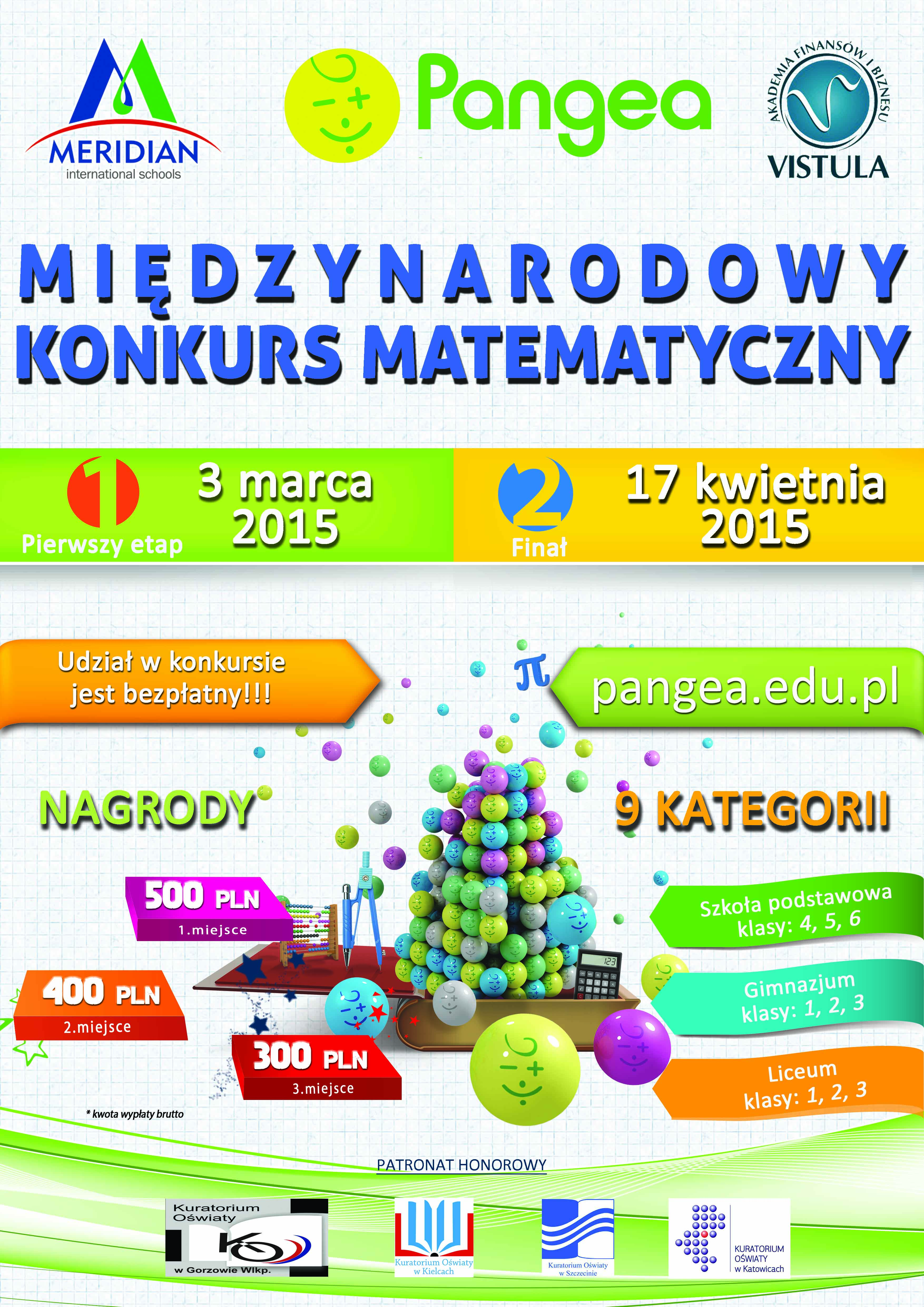 Maksymalna liczba punktów 					 Liczba punktów kwalifikująca do etapu finałowego (równa lub większa) Odpowiedzi: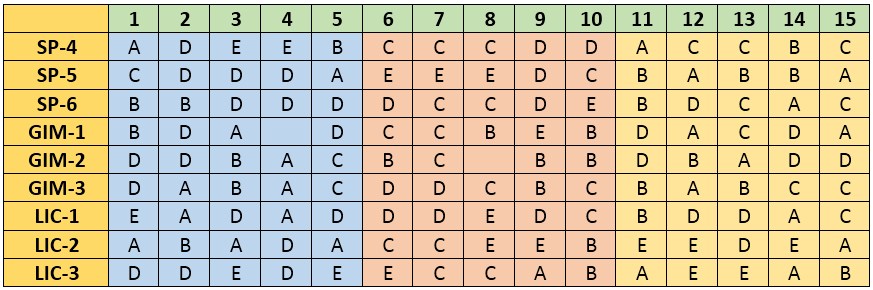 Jak obliczyć punktację? Zasady punktowania poprawnych odpowiedzi są następujące: 			Za każdą złą odpowiedź odejmowana jest następująca ilość punktów:zadania 1-5 po 3 punkty								-0.75 punktu w zadaniach 1-5zadania 6-10 po 4 punkty								-1 punkt w zadaniach 6-10zadania 11-15 po 5 punktów								-1.25 punktu w zadaniach 11-15 Uwaga! Zadanie numer 4 dla klasy 1 gimnazjum zostało anulowane i nie będzie oceniane. Zadanie numer 8 dla klasy 2 gimnazjum zostało anulowane i nie będzie oceniane.WYNIKI I ETAPU MIĘDZYNARODOWEGO KONKURSU MATEMATYCZNEGO w PolsceWszystkim uczestnikom serdecznie gratulujemy, a 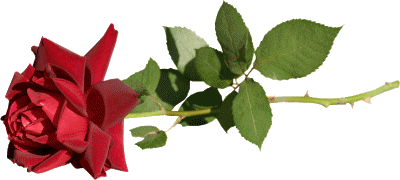 		Izabeli Rogala	życzymy dużo szczęściara podczas finału,		który odbędzie się w Warszawie 17 kwietnia 2015r.	SP4SP5SP6GIM1GIM2GIM3LIC-1LIC-2LIC-3606060575660606060SP4SP5SP6GIM1GIM2GIM3LIC-1LIC-2LIC-3455250574147.523.7527.524.75Nazwisko i imięZdobyte punktyKLASA4Rogala Izabela 46,25KLASA4Śledzińska Hanna- 2,5KLASA5Żak  Amelia41KLASA5Rachfalska Kinga19,25KLASA5Jędrusińska Gabriela18,75KLASA5Rąpała  Martyna13,25KLASA5Bartyna Oliwia8,75KLASA5Cieślak Mateusz8,75KLASA5Siepetowski Jakub6,25KLASA6Cichoń Amelia 22,5KLASA6Witaszek Karolina20Nazwisko i imięZdobyte punktyKLASAI gimKornek Filip48,25KLASAI gimFrączek Dominik47KLASAI gimStec Piotr47KLASAI gimJędrusińska Daria39,5KLASAI gimSzuba Katarzyna39,5KLASAI gimBrodowski Dominik37KLASAI gimSzabat Paweł37KLASAI gimKotwica Natalia29,5KLASAI gimChyła  Gabriela28,25KLASAII gimMucha Artur19,75KLASAII gimCetnarski Wojciech11KLASAII gimMadej Marcelina9,75KLASAII gimWołoszyn Konrad- 0,25